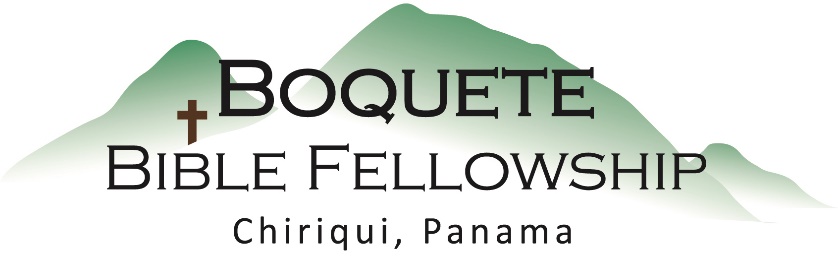 Adoración Dominical – 6 de agosto, 2023Bienvenida y anunciosOración de limpieza: Isaías 55:6-7 Llamado a la adoración Romanos 15:9-11Adoración a través del canto Adoración a través de las ofrendasOración de iluminaciónSermón: Daniel 3:16-18 – Jeff Larvick RespuestaBendición: Romanos 8:38-39Anuncios para esta semanaEstudio bíblico de los miércoles – Una  nueva serie de estudio Bíblico, dirigido por Bob Sylva, a través del libro de los Hechos. a las 10:30am,  ¡Venga y únase a nosotros!Studio Bíblico de las Damas – Los jueves a las 10:30am. Contáctese con Karen para obtener más detalles.Boletín informativo – ¿Está usted en la lista para recibir el boletín semanal? Esta es la forma principal de comunicar lo que sucede durante la semana. Puede apuntarse en la mesa de bienvenida y también obtener una etiqueta de identificación.Daniel 3:16-18 (NBLA) – Notas del SermónSadrac, Mesac y Abed Nego le respondieron al rey Nabucodonosor: «No necesitamos darle una respuesta acerca de este asunto. 17 Ciertamente nuestro Dios a quien servimos puede librarnos del horno de fuego ardiente. Y de su mano, oh rey, nos librará. 18 Pero si no lo hace, ha de saber, oh rey, que no serviremos a sus dioses ni adoraremos la estatua de oro que ha levantado».